Дата проведения: 17.01. 2014 г.Тема урока: Здоровый образ жизни.Цели урока:  познакомить учащихся с правилами здорового образа жизни.Планируемые результаты: учащиеся сформулируют правила здорового образа жизни,  научатся их выполнять.Тип урока: изучение новых знаний.Оборудование: Учебник «Окружающий мир» А.А. Плешакова и рабочая тетрадь,  3 класс, мультимедиа  проектор, презентация, мультфильм «Мойдодыр», карточки с индивидуальными заданиями.Ход урока: 1.Орг.момент          . Начинается урок,Он пойдет ребятам впрок.Постарайтесь всѐ понять,Интересное узнать. Мотивация    (слайд 1)- Ребята, сегодня у нас урок здоровья. Девизом урока будут слова:Я здоровье сберегу,
Сам себе я помогу!2. Актуализация знаний. Проверка домашнего задания. (слайд 2)Жил на свете мальчик Ох,
Сам собою был неплох.
Только рос он слабым, хилым
В городской своей квартире.
Умываться - никогда!
Если намочусь - беда!
Он ругает все на свете.
Пожалейте его, дети!
Он все кашляет, чихает,
Как здоровым стать, не знает.-У нас в гостях мальчик по имени Заболейкин. А зовут его так потому, что он очень часто болеет. Постоял на ветру - и простудился. Промочил ноги в дождливую погоду - и опять слёг в постель.-Как вы думаете, почему он так часто болеет простудными заболеваниями?(Он незакалённый)-Давайте расскажем Заболейкину, как правильно закалять свой организм и уберечь себя и других от инфекционных болезней.(Индивидуальная работа по карточкам - приложение)-Пока учащиеся готовятся, ответьте на вопросы:-Для чего нужно заниматься закаливанием?-С помощью чего проводится закаливание? (С помощью воздуха, воды и солнца.)-Сделайте вывод.-Надеюсь, что Заболейкин будет теперь закаляться и перестанет болеть3. Самоопределение к деятельности-Чтобы определить тему занятия, попробуем ответить на вопрос-Что бы вы выделили, как главное в своей жизни? (семья, друзья, учёба, здоровье…)-Какое же слово будет главным? Узнаем это. (Работа в парах. Дети выкладывают из букв слово «здоровье») Прочитайте все вместе, что получилось.Что же мы понимаем под словом здоровье? Итак, здоровье- это…(когда ничего не болит, когда человек бодрый и весёлый, когда человек хорошо работает или учится,…).Одного мудреца спросили:"Что является для человека наиболее важным, ценным в жизни - богатство, слава?" Мудрец, подумав, ответил: "Ни богатство, ни слава не делают человека счастливым. Здоровый нищий счастливее любого больного короля".У. -Вы согласны с мнением мудреца? (Да.) Понятие «здоровье» очень многогранно. Исследуем его глубже. 4. Работа по теме урока.1)   -Итак, тема урока: «Здоровый образ жизни»-Что нужно делать, чтобы сказать: - Я веду здоровый образ жизни?(Соблюдать режим дня, заниматься спортом, правильно питаться, соблюдать правила гигиены, не иметь вредных привычек, не нервничать,…)    (слайд 3)-Проверим верность наших высказываний.    - Сначала выберем слова, которые характеризуют здорового человека. ( На стенах, дверях, шкафах класса развешены карточки со словами - красивый, сутулый, сильный, ловкий, слабый, бледный, хилый, румяный, статный, стройный, толстый, крепкий, неуклюжий, подтянутый.-Соберите слова по классу. (Дети прикрепляют карточки к доске и остаются стоять около неё).-Прочитаем их хором и подумаем, согласны ли мы с выбором.-Вы хотите быть такими же?-Когда же нужно начинать думать о сохранении здоровья: сейчас или когда вы станете такими же как ваши папы и мамы, или когда вы будете бабушками и дедушками?-Какими способами достичь победы над болезнями? Разберёмся в этом. Прошу вернуться на свои места.   Исследование будем проводить по группам.(слайд 4)                              Работа в группах.1-я группа  "Чистюли".Задание: Почему нужно соблюдать чистоту?2-я группа "Витаминка".Задание: Какое питание является здоровым?3-я группа  "Режим дня".Задание: Как правильно сочетать труд и отдых?4-я группа "Спортивная".Задание: Что значит много двигаться?5-я группа "Здоровячки".Задание: Какие вредные привычки разрушают здоровье?Каждая группа работает с учебником, толковым словарем2)  Группа «Чистюли».-Чтобы расти и крепнуть нам важно соблюдать…А что соблюдать вы скажете сами, вспомнив сказку  «Мойдодыр» (фрагмент из мультфильма) (5,6,7,8)Беседа.-Для чего животные купаются и чистят своё тело?-А зачем моется человек?-Почему плохо быть грязнулей?(Никто не захочет дружить с грязнулей. Грязные уши - человек плохо слышит. Грязная кожа - человек плохо дышит. Грязные руки - появляются кишечные заболевания.)-Послушайте сказку о микробах.Жили-были микробы - разносчики разных болезней. Больше всего на свете они любили грязь. Чем грязнее, тем им было приятнее и тем больше их становилось.Вот на столе кто-то оставил невымытые тарелки, крошки, кусочки хлеба. Тут как тут муха. А на её лапках сотни микробов, особенно если она прилетела с помойки. Муха улетела, а микробы остались лежать на столе - на тарелке, на ложках, на хлебе и думают: "Как хорошо, что на свете есть грязнули и мухи". И стало микробам раздолье. И на руки можно попасть, и в рот к человеку. А там уж и до болезни рукой подать!-Что помогает нам победить микробов? (Чистота.)(слайд 9)-Расскажите, как содержать в чистоте своё жилище и одежду.(Ответы учащихся 1 группы)-Назовите 1-е правило ЗОЖ(Содержи в чистоте тело, одежду, жилище.)-А вот и волшебные слова. Мы их вместе должны произнести.От простой воды и мыла
У микробов тают силы. (Чтение хором)Помощниками чистоты являются (слайд 10,11)Вафельное и полосатое,
Гладкое и мохнатое,
Всегда под рукою.
Что это такое? (Полотенце)Целых 25 зубков
Для кудрей и хохолков.
И под каждым под зубком
Лягут волосы рядком. (Расчёска)Костяная спинка,
На брюшке щетинка.
По частоколу попрыгала -
Всю грязь повыгнала. (Зубная щётка)Ей руки, ноги, спину трут.
Скажите, как её зовут? (Мочалка)Гладко, душисто, моет чисто,
Нужно, чтобы у каждого было... (Мыло)-Как вы заботитесь о чистоте тела?3.  Группа «Витаминка».-Чтобы расти и крепнуть важно правильно питаться. А что это значит?(Есть в одно и тоже время, понемногу, 4-5 раз в день,…)1. -Зависит ли наше здоровье от того, что мы едим? (слайд 12)-Не все продукты, которыми питается человек, полезны для здоровья. Правильное питание - условие здоровья, неправильное - приводит к болезням.-Какие, по вашему мнению, продукты полезны, а какие вредны? Почему?2. -Продолжите сказку: (групповая работа)"Жил - был один сказочный король. У него была дочь. Она любила только сладкое. И с нею случилась беда".-Какая случилась беда с принцессой?-Посоветуйте королю, как можно вылечить принцессу.3. -Расскажите, как правильно питаться. (Ответы учащихся 2-й группы)4. Работа по учебнику (с. 158)-Какое питание можно считать здоровым? -Что значит "разнообразное" питание? -Объясните, как понимаете пословицу "Овощи - кладовая здоровья".5. Это интересно! Слово "витамин" придумал американский учёный - биохимик Казимир Функ. Он открыл, что вещество ("амин"), содержащееся в оболочке рисового зерна, жизненно необходимо. Соединив латинское слово vita ("жизнь") с "амин", получилось слово "витамин". Детям надо съедать в день 500 - 600 г овощей и фруктов.6. -Отгадайте загадки об овощах и фруктах.В огороде вырастаю,
А когда я созреваю, 
Варят из меня томат,
В щи кладут и так едят. (Помидор.)На грядке зелёный,
А в бочке солёный. (Огурец.)Любопытный красный нос
По макушку в землю врос.
Лишь торчат на грядке
Зелёные пятки. (Морковь.)Сидит Ермошка
На одной ножке,
На нём сто одёжек
И все без застёжек. (Капуста.)Круглое, румяное
Я расту на ветке.
Любят меня взрослые
И маленькие детки. (Яблоко.)Я вырос грядке,
Характер мой гадкий:
Куда ни приду, всех до слёз доведу. (Лук.) Назовите 2-е правило ЗОЖ.. (Правильно питайся.)Волшебные слова:Прежде, чем за стол мне сесть,
Я подумаю, что съесть.Группа « Режим дня»Одним из эффективных способов укрепления здоровья является режим дня.-Что такое режим дня? (распорядок дня)-Зачем он нужен? (помогает экономно и с пользой распорядиться собственным временем).-Учёба в школе, выполнение домашних заданий - серьёзный труд. Бывает, что третьеклассник занят не меньше взрослого. Чтобы при этом сохранить здоровье, надо обязательно чередовать труд с отдыхом. (слайд 13)-Расскажите, как правильно сочетать труд и отдых. (Ответы учащихся 3-й группы)-Какими видами отдыха нельзя чересчур увлекаться?Оздоровительная минутка "Гимнастика для глаз".Зажмурьте глаза, а потом откройте их. Повторите 5 раз.Делайте круговые движения глазами: налево - вверх - направо - вниз - направо - вверх - налево - вниз. Повторите 10 раз.Вытяните вперёд руку. Следите взглядом за ногтем пальца, медленно приближая его к носу, а потом медленно отодвиньте обратно. Повторите 5 раз.Посмотрите в окно вдаль 1 минуту.3-е правило? (Правильно сочетай труд и отдых.)Волшебные слова:Помни твёрдо, что режим
Людям всем необходим.5.  Группа «Спортивная».-Когда мы говорили о режиме дня, я услышала слова «делаю зарядку».-Поднимите руку те, кто её делает. -К чему приводит малоподвижный образ жизни?-Чем надо заниматься?(слайд 14)Делать зарядку Играть в подвижные игры на воздухе.Заниматься физическим трудом и физкультурой.Заниматься спортом. (Ответы учащихся 4-й группы)Зарядка даёт прилив бодрости, хорошего настроения. А кому же не хочется начать день с радостной улыбкой. Упражнения для утренней зарядки направлены на разогрев мышц сверху вниз. Вспомним некоторые из них. Видеофизминутка «Ель».- Назовите 4-е правило. (Больше двигайся!)Волшебные слова:Люди с самого рождения
Жить не могут без движения.6.  Группа « Здоровячки». Анализ ситуации.- Послушайте рассказ и помогите герою разобраться в его проблеме.У меня есть два друга: Коля и Толя. Коля очень самостоятельный. Он в последнее время стал курить и теперь выглядит как взрослый. Девчонки обращают на него внимание. Но я слышал, что это очень вредно: в сигаретах есть яд, он отравляет организм. Курящие люди чаще болеют и чаще умирают.А Толя не выглядит так модно, как Коля с сигаретой. Но Толя зато всегда бодрый, весёлый и сильный. Он занимается спортом.А я всё думаю, что мне делать: закурить, как Коля, или спортом заняться, как Толя?- Какие вредные привычки разрушают здоровье?-Где место ребят, которые могут  попасть в группу «Здоровячков»: рядом с Толей или с Колей? (слайд 15,16,17)-Расскажите о вреде курения, алкоголя и наркотиков. (Ответы учащихся 5-й группы)5-е правило. (Не заводи вредных привычек.)Волшебные слова:Дым вокруг от сигарет,
Мне в том доме места нет.Отработка практических навыков по снятию нервного напряжения (релаксация). -Кто из вас посещает кружки, секции связанные с движением? Замечательно!-А вы знаете, что физические упражнения помогают справиться с плохим настроением.-А можно ли улучшить настроение? Вот несколько простых способов.1).Возьми свою любимую игрушку (учитель достаёт спрятанную игрушку, прижимает к себе), посади её рядом или перед собой (усаживает игрушку рядом с собой) и расскажи ей всё-всё о своём плохом настроении: кто тебя обидел, кто тебя не понял. Увидите, на душе станет легче, спокойней.                                                    2).Встань перед зеркалом (к зеркалу выходит один из желающих учеников), посмотри на себя унылого, грустного, тоскливого и потому несчастного и некрасивого. А теперь улыбнись и весело подмигни себе. Скажи себе добрые, ласковые слова (Ах, я такой…)2. Игра «Зеркало». Работа в парах.-А теперь каждый из вас будет  «зеркалом» для другого. ( Дети поворачиваются лицом друг к другу. Определяют, кто будет первым, кто вторым. Улыбаются и подмигивают друг другу).6.  Закрепление изученного материала.1).-Вот мы и разобрали все правила ЗОЖ . -Что значит вести здоровый образ жизни? (слайд 18,19,20,21)С древнейших времен и адыги придавали большое значение  средствам укрепления здоровья и физического развития человека. Особенно  закаливанию организма с раннего возраста, а также правильному питанию. Пища адыгов всегда была легкой, необременительной, никогда не переедали. В ежедневном рационе преобладали овощи, фрукты, зелень, молоко и молочные продукты, мед, растительные продукты. В идеале физической красоты у адыгов полнота человека не имеет места, им нравились всегда сухощавые, мускулистые фигуры, какими обладали сами. Народные подвижные игры, которые разучивали с детьми были направлены на развитие ловкости, внимательности, быстроты бега, силы воли и т.д. Это такие игры, как «Пэ1ок1адз», «Чын», «Лэс шыу», «Къанггъэбылъ» и т.д.         Значимым событием 2014 года для адыгов , как и других народов России станут  22 Зимние Олимпийские игры. Культура черкесов займет достойное место в программе олимпийских игр. Главный стадион Олимпиады носит название «Фишт»-«Седая голова». Откроется  возможность рассказать всему миру о богатой и древней культуре нашего народа, издревле проживающего на территории, которая совсем скоро, 7 февраля,  станет большой олимпийской ареной.2)  Выполнение задания в рабочей тетради.  (с.86-87, №2,1)- Найдите рисунки того, что помогает вести здоровый образ жизни. Раскрасьте кружочки зелёным цветом.- Найдите рисунки с изображением того, к чему надо относиться осторожно. Раскрасьте кружочки жёлтым цветом.- Найдите рисунки с изображением того, что вредит здоровью. Раскрасьте кружочки красным цветом.7. Подведение итогов урока.-Назовите главные правила ЗОЖ.2.-Зная эти правила, вы разгадаете кроссворд (работа в группе). (слайд 22-30)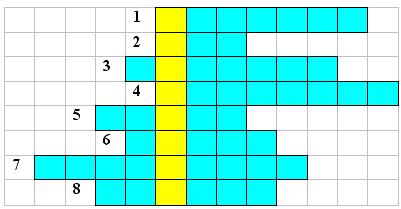 Утро начинай с :Принимай прохладный :Мойся с мылом и :Причеши волосы :Занимайся :Ешь больше фруктов и :Не сиди больше 30 минут за :Включай в свой распорядок дня :-Прочитайте слово, которое получилось в выделенном столбике. (Здоровье.)3.-Какие знаете пословицы о здоровье?(слайд 31)В здоровом теле - здоровый дух.Здоровье дороже денег.Чтобы быть к труду готовым, надо быть всегда здоровым.Чистота - залог здоровья.Овощи - кладовая здоровья.Курить - здоровью вредить.Кто вино любит, тот сам себя губит.От рюмки водки до могилы путь короткий.-Каждый человек должен заботиться о своём здоровье. Ведь никто не позаботится о тебе лучше, чем ты сам.Но характеристика здорового человека будет неполной, если мы будем говорить только о физическом здоровье. Есть ещё и здоровье духовное. Надо учиться любви к себе, к людям, к жизни. И тогда вы будете действительно здоровы.Запомните волшебные слова:Грубых слов не говорите,
Только добрые дарите.Улыбнитесь друг другу, скажите добрые слова.Рефлексия                 Что мы выяснили проведя данные исследования? Продолжите Я понял  Я хочуЯ не буду9.      Домашнее задание.Нарисовать запрещающие знаки к правилам ЗОЖ.            По учебнику стр.150-153ПриложениеКарточка 1.Как правильно закалять свой организм воздухом, водой, солнцем?Выбери правильные ответы и обведи их номера.Как можно быстрее.Постепенно.Постоянно, настойчиво.От случая к случаю.Карточка 2.Расскажи с помощью рисунков, как уберечь себя и других от инфекционных болезней. 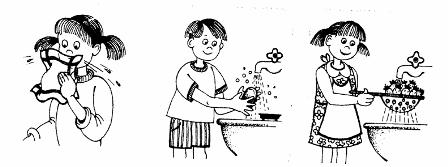 Объясни значение слов: инфекционные болезни, аллергия.Карточка 3.Почему во время болезни нужно строго выполнять предписания врача?Объясни, как вызвать «Скорую помощь». Запиши номер телефона «Скорой помощи» и свой домашний адрес.__________________________________________________________________________________________________________________________                                                Открытый урок                   по окружающему миру                                 3  классТема : « Здоровый образ жизни»                                                                Учителя  начальных классов                                                                                МБОУ СОШ №5                                                                                Болоковой Ж.А.